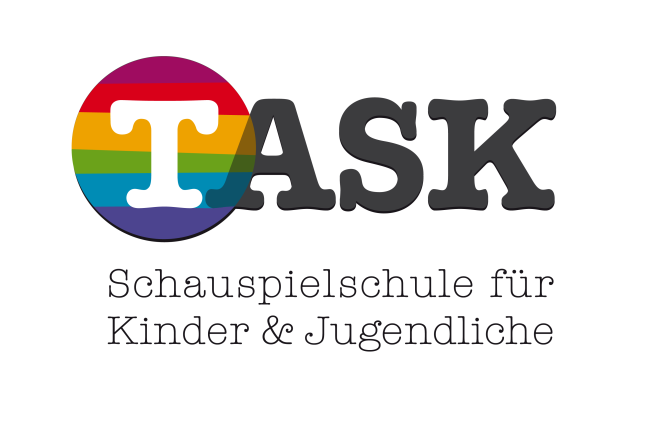                                  Termine für den 3-stündigen Kompaktkurssamstags mit Konstantin Georgiou14:00 –17:00 UhrKulturzentrum Schlachthof, Raum: Magazinboden, Findorffstr. 512. HalbjahrBitte beachten Sie:Die Anzahl der 14-tägigen Kurs-Termine orientiert sich an der Anzahl unserer wöchentlich stattfindenden Kurse, so dass Ihr Kind über das Jahr gesehen auf das gleiche Unterrichtspensum kommt.Da in den Ferien bei uns kein Unterricht stattfindet, ist es möglich, dass sich der 14-tägige Rhythmus verschieben kann. Bitte bedenken Sie, dass bei Ferienbeginn an einem Montag, der vorherige Samstag ein regulärer Unterrichtstag sein kann.11.09.202120.11.202125.09.202106.12.202109.10.202118.12.202106.11.2021Ferien